25.03.2020 Английский язык Преподаватель Белобородова Зоя ПрокофьевнаЗадание:Письменный перевод текста.Письменно ответить на вопросы.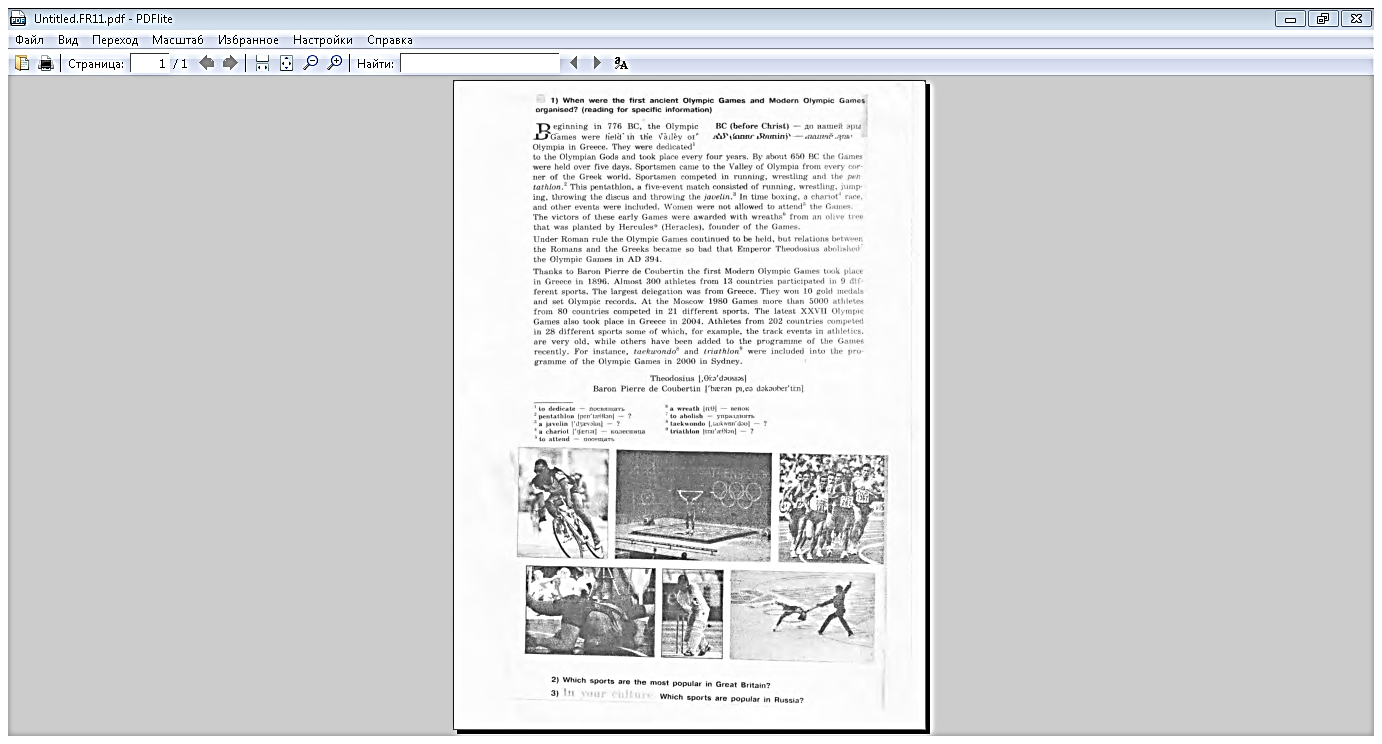 Работу выполнять в этом файле.